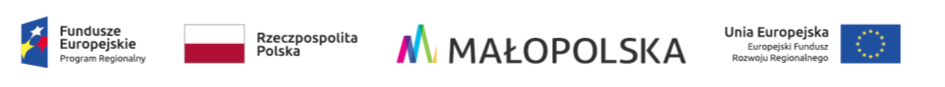 Załącznik 3.3Szczegółowy OPIS PRZEDMIOTU ZAMÓWIENIAZADANIE NR 3 – ZAKUP, DOSTAWA I MONTAŻ MEBLI ZE STALI NIERDZEWNEJDotyczy: Zakupu, dostawy i montażu mebli ze stali nierdzewnej dla Uniwersytetu Rolniczego im. Hugona Kołłątaja w Krakowie w ramach projektu nr RPMP.01.01.00-12-0080/19 pn.: „Budowa Centrum Innowacji oraz Badań Prozdrowotnej i Bezpiecznej Żywności” współfinansowanego w ramach Regionalnego Programu Operacyjnego Województwa Małopolskiego na lata 2014-2020, Oś Priorytetowa 1 Gospodarka wiedzy, Działanie 1.1 Infrastruktura badawcza sektora nauki, z Europejskiego Funduszu Rozwoju Regionalnego.DZP-291-3684/2022Przedmiotem zamówienia jest zakup, dostawa i montaż mebli ze stali nierdzewnej w ramach projektu nr RPMP.01.01.00-12-0080/19 pn.: „Budowa Centrum Innowacji oraz Badań Prozdrowotnej i Bezpiecznej Żywności” współfinansowanego w ramach Regionalnego Programu Operacyjnego Województwa Małopolskiego na lata 2014-2020, Oś Priorytetowa 1 Gospodarka wiedzy, Działanie 1.1 Infrastruktura badawcza sektora nauki, z Europejskiego Funduszu Rozwoju Regionalnego na potrzeby wyposażenia budynku Centrum Innowacji oraz Badań Prozdrowotnej i Bezpiecznej Żywności Uniwersytetu Rolniczego w Krakowie. Poniżej przedstawiono szczegółowy opis przedmiotu zamówienia w zakresie ilości i opisu poszczególnych zamawianych mebli ze stali nierdzewnej – regałów, stołów ze stali nierdzewnej, szaf ze stali nierdzewnej, basenów ze stali nierdzewnej (Zadanie nr 3 pn. Zakup, dostawa i montaż mebli ze stali nierdzewnej):Załącznik Nr 3.1 Pozycja nr 1 Regały ze stali nierdzewnej: regały winny być wykonane w całości ze stali nierdzewnej, kwasoodpornej, odpornej na korozję, odpornej na oddziaływanie m. in. większości substancji organicznych w tym żywności. Konstrukcja regału winna być spawana. W regałach o wymiarach 900x500x1800mm nośność półki minimum 60kg, zaś w regałach o wymiarach 1200x500x1800mm nośność półki minimum 75kg. Półki, aby zapewnić wytrzymałość i stabilność regału, winny być spawane, wykonane z blachy o grubości minimum 1mm oraz posiadać dodatkowy profil wzmacniający usytuowany w połowie ich szerokości. W celu stabilizacji regału możliwość przymocowania go do ściany. Profil konstrukcyjny grubościenny minimum 1,5mm o wymiarach 30x30mm. Nogi regału wyposażone w stopki z tworzywa z zakresem regulacji od -10 do +20mm.Załącznik Nr 3.1 Pozycja nr 2: Stoły ze stali nierdzewnej: stoły winny być wykonane w całości ze stali nierdzewnej, kwasoodpornej, odpornej na korozję, odpornej na oddziaływanie m. in. większości substancji organicznych w tym żywności. Blaty winny być wzmocnione od spodu płytą meblową o grubości minimum 18mm, wodoodporną, w celu usztywnienia i wygłuszenia stołu. Powierzchnia robocza stołu granicząca ze ścianą zabezpieczona winna być rantem o wysokości minimum 30mm i wykonanym z blachy o grubości minimum 1,0mm. Blaty stołów bez zlewów i ze zlewami 1-komorowymi powinny być spawane (w celu zapewnienia większej sztywności konstrukcji) o grubości minimum 1,0mm. Grubość blatu 40mm (+/-10%). Półki, szuflady w stołach wykonane z blachy o grubości minimalnej 0,6mm a maksymalnej 0,8mm. Półki, montowane pod blatem stołów wzmocnione dodatkowym profilem. Dolna półka montowana pod blatem na wysokości 150mm od podsadzki. Profile konstrukcyjne stołów winny być spawane z wyszlifowanymi spawami, w tym nogi o wymiarach 40x40 mm (+/- 5%), pozostałe elementy konstrukcyjne o wymiarach 25x25 mm (+/- 5%). Uchwyty zabudowy podblatowej stołów powinny być wykonane ze stali nierdzewnej. Półki w szafkach i wszystkie elementy stołów winny być montowane na stałe – spawane. Tylne nogi stołu oraz tył w zabudowie podblatowej stołów winny być odsunięte od brzegu blatu o 100mm (+/-10%). Nogi stołów wyposażone są w stopki z tworzywa z zakresem regulacji od -10 do +20 mm. Płyta do krojenia wykonana z tworzywa sztucznego, montowana na stole, wymiary płyty: 2000x300x25mm (+/- 5%), tworząca jednolitą płaszczyznę z pozostałą częścią blatu stołu. W blacie stołu z płytą do krojenia króciec spustowy do kanalizacji, wykonany z elastycznego tworzywa sztucznego. Zabudowa podblatowa stołów wykonana ze stali nierdzewnej: zabudowa otwierana, jednodrzwiowa, nie dzielona bez półek, o wymiarach szerokość 500mm (+/- 5%) lub zabudowa składająca się z bloku trzech szuflad o wymiarach - szerokość 300mm (+/- 5%). W stołach komory 1-zlewowe o wymiarze wewnętrznym: 400x400x250mm (+/- 15%), wykonane ze stali nierdzewnej. Bateria stojąca kolumnowa ze spryskiwaczem, sterowanie dźwigniowe jednouchwytowe do regulowania ciepłej i zimnej wody, mocowanie do stołu zlewu, uchwyt do ściany w celu stabilizacji, obrotowa wylewka, wąż spryskiwacza w obudowie sprężynowej wzmocnionej na końcachZałącznik Nr 3.1 Pozycja nr 3 Stoły ze stali nierdzewnej na kółkach: Stolik na kółkach winien być wykonany w całości ze stali nierdzewnej, kwasoodpornej, odpornej na korozję, odpornej na oddziaływanie m. in. większości substancji organicznych w tym żywności. Wysokość całkowita stołu 750mm (łącznie z kółkami). Stół z posiadający cztery gumowe kółka o średnicy 125mm (+/-10%) w tym dwa kółka z hamulcem. Półki wykonane z blachy o grubości minimalnej 0,6mm, maksymalnej 0,8mm. Dolna półka montowana na wysokości 150mm od posadzki. Profile konstrukcyjne stołu o wymiarach 25x25 mm (+/-5%), spawane, wyszlifowane spawy. Wszystkie elementy stołu winny być montowane na stałe – spawane. Powierzchnia płyty górnej stołu wyprofilowana wzdłuż brzegów na minimum 4 mm, w celu zabezpieczenia przed spływaniem wody poza obrys mebla. Na całej szerokości stołu zamontowane uchwyty z dwóch stron umożliwiające prowadzenie stołu.Załącznik Nr 3.1 Pozycja nr 4 Szafy ze stali nierdzewnej: szafy winny być wykonane w całości ze stali nierdzewnej, kwasoodpornej, odpornej na korozję, odpornej na oddziaływanie m. in. większości substancji organicznych w tym żywności. Półki w szafach wykonane z blachy o grubości minimalnej 0,6mm maksymalnej 0,8 mm, półki w szafach z regulacją położenia co najmniej w trzech poziomach. Korpus szafy wykonany z blachy o grubości minimalnej 0,8mm, drzwi szafy wykonane z blachy o grubości minimalnej 0,8mm. Wszystkie elementy konstrukcyjne szafy winny być montowane na stałe – spawane. Uchwyty wykonane ze stali nierdzewnej, kwasoodpornej, odpornej na korozję.Załącznik Nr 3.1 Pozycja nr 5 Basen ze stali nierdzewnej: Basen winien być wykonany w całości ze stali nierdzewnej, kwasoodpornej, odpornej na korozję, odpornej na oddziaływanie m. in. większości substancji organicznych w tym żywności. Winien być wykonany z blachy o grubości minimalnej 1,0mm z wyszlifowanymi spawami. Blaty ze zlewami 1-komorowymi i 2-komorowymi powinny być spawane (w celu zapewnienia większej sztywności konstrukcji), grubość blatu 40mm (+/-10%), wykonane z blachy o grubości minimum 1,0mm. Profile konstrukcyjne basenów (nogi) winny być o wymiarach 40x40 mm (±5%), pozostałe elementy konstrukcyjne o wymiarach 25x25 mm (±5%). Profile spawane, ze wyszlifowanymi spawami. Półka winna być wykonana z blachy o grubości minimalnej 0,6mm,  maksymalnej 0,8mm. Półka montowana na wysokości 150mm od posadzki, wzmocniona dodatkowym profilem. Wszystkie elementy basenu winny być montowane na stałe. Tylne nogi basenu winny być odsunięte od brzegu blatu o 100mm (+/-10%), nóżki winny być wyposażone w stopki z tworzywa z zakresem regulacji od -10 do +20mm. Powierzchnia płyty górnej winna być wyprofilowana wzdłuż brzegów na minimum 4 mm, w celu zabezpieczenia przed spływaniem wody poza obrys mebla Bateria stojąca kolumnowa ze spryskiwaczem, sterowanie dźwigniowe jednouchwytowe do regulowania ciepłej i zimnej wody, mocowanie do basenu, uchwyt do ściany w celu stabilizacji, obrotowa wylewka, wąż spryskiwacza w obudowie sprężynowej wzmacnianej na końcach. Komory zlewowe w basenach o rozmiarach: 600x400x350mm, 800x600x350mm, 400x400x350mm, 600x600x350mm (+/-15%).Numeracja wg Załącznika nr 3.2 (Formularz cenowy)Szczegółowy wykaz mebli ze stali nierdzewnej – regał Zamawiana ilość [szt.]1.2.3.Nr pomieszczenia 0.16 - Magazyn /WTŻ/Nr pomieszczenia 0.16 - Magazyn /WTŻ/Nr pomieszczenia 0.16 - Magazyn /WTŻ/1.Regał ze stali nierdzewnej o wymiarach  1200x500x1800mm, wyposażony w 5 półek2Nr pomieszczenia 0.18 - Leżakownia /WTŻ/Nr pomieszczenia 0.18 - Leżakownia /WTŻ/Nr pomieszczenia 0.18 - Leżakownia /WTŻ/2.Regał ze stali nierdzewnej o wymiarach 1200x500x1800mm, wyposażony w 5 półek33.Regał ze stali nierdzewnej o wymiarach 900x500x1800mm, wyposażony w 5 półek8Nr pomieszczenia 0.19 - Linia prod. Win, soków, napojów /WTŻ/Nr pomieszczenia 0.19 - Linia prod. Win, soków, napojów /WTŻ/Nr pomieszczenia 0.19 - Linia prod. Win, soków, napojów /WTŻ/4.Regał ze stali nierdzewnej o wymiarach 900x500x1800mm, wyposażony w 5 półek3Nr pomieszczenia 0.20 - Linia prod. Win, soków, napojów /WTŻ/Nr pomieszczenia 0.20 - Linia prod. Win, soków, napojów /WTŻ/Nr pomieszczenia 0.20 - Linia prod. Win, soków, napojów /WTŻ/5.Regał ze stali nierdzewnej o wymiarach 1200x500x1800mm, wyposażony w 5 półek26.Regał ze stali nierdzewnej o wymiarach 900x500x1800mm, wyposażony w 5 półek1Nr pomieszczenia 0.39 a, b, c, d - Magazyn /WIPiE/Nr pomieszczenia 0.39 a, b, c, d - Magazyn /WIPiE/Nr pomieszczenia 0.39 a, b, c, d - Magazyn /WIPiE/7.Regał ze stali nierdzewnej o wymiarach 1200x500x1800mm, wyposażony w 5 półek78.Regał ze stali nierdzewnej o wymiarach 900x500x1800mm, wyposażony w 5 półek17Nr pomieszczenia 0.82 - MagazynNr pomieszczenia 0.82 - MagazynNr pomieszczenia 0.82 - Magazyn10.Regał ze stali nierdzewnej o wymiarach 1200x500x1800mm, wyposażony w 5 półek111.Regał ze stali nierdzewnej o wymiarach 900x500x1800mm, wyposażony w 5 półek3Nr pomieszczenia 0.83 - ŚrutowniaNr pomieszczenia 0.83 - ŚrutowniaNr pomieszczenia 0.83 - Śrutownia12.Regał ze stali nierdzewnej o wymiarach 900x500x1800mm, wyposażony w 5 półek3Nr pomieszczenia 0.85 - Minibrowar /WTŻ/Nr pomieszczenia 0.85 - Minibrowar /WTŻ/Nr pomieszczenia 0.85 - Minibrowar /WTŻ/13.Regał ze stali nierdzewnej o wymiarach  900x500x1800mm, wyposażony w 5 półek 1Nr pomieszczenia 0.86 - Pom chłodniaNr pomieszczenia 0.86 - Pom chłodniaNr pomieszczenia 0.86 - Pom chłodnia14.Regał ze stali nierdzewnej o wymiarach 900x500x1800mm, wyposażony w 5 półek12Nr pomieszczenia 0.87 - Leżakownia /WTŻ/Nr pomieszczenia 0.87 - Leżakownia /WTŻ/Nr pomieszczenia 0.87 - Leżakownia /WTŻ/15.Regał ze stali nierdzewnej o wymiarach 1200x500x1800mm, wyposażony w 5 półek216.Regał ze stali nierdzewnej o wymiarach 900x500x1800mm, wyposażony w 5 półek1Nr pomieszczenia 0.89 - MłynyNr pomieszczenia 0.89 - MłynyNr pomieszczenia 0.89 - Młyny17.Regał ze stali nierdzewnej o wymiarach 900x500x1800mm, wyposażony w 5 półek 1Nr pomieszczenia 0.90 - MagazynyNr pomieszczenia 0.90 - MagazynyNr pomieszczenia 0.90 - Magazyny18.Regał ze stali nierdzewnej o wymiarach 900x500x1800mm, wyposażony w 5 półek10Numeracja wg Załącznika nr 3.2 (Formularz cenowy)Szczegółowy wykaz mebli ze stali nierdzewnej – stół Zamawiana ilość [szt.]1.2.3.Nr pomieszczenia 0.100 - Linia mięsa /WTŻ/Nr pomieszczenia 0.100 - Linia mięsa /WTŻ/Nr pomieszczenia 0.100 - Linia mięsa /WTŻ/20.Stół ze stali nierdzewnej o wymiarach 2000x850xwys.900mm, pojedyncza półka na dole na wysokości 150mm322.Stół ze stali nierdzewnej rozbiorowy o wymiarach 1200x2000xwys.900mm, blat wyposażony z dwóch stron w płyty z tworzywa sztucznego do krojenia o wymiarach 2000x300x30mm tworzących jednolitą płaszczyznę z pozostałą częścią blatu, pojedyncza półka na dole na wysokości 150mm, na środku blatu stołu wyprowadzony króciec do kanalizacji 1Nr pomieszczenia 0.103 - Linia ryb /WTŻ/Nr pomieszczenia 0.103 - Linia ryb /WTŻ/Nr pomieszczenia 0.103 - Linia ryb /WTŻ/26.Stół ze stali nierdzewnej o wymiarach 2000x850xwys.900mm, pojedyncza półka na dole na wysokości 150mm1Nr pomieszczenia 0.107 - Linia mleka /WTŻ/Nr pomieszczenia 0.107 - Linia mleka /WTŻ/Nr pomieszczenia 0.107 - Linia mleka /WTŻ/27.Stół ze stali nierdzewnej o wymiarach 1200x900xwys.900mm, pojedyncza półka na dole na wysokości 150mm1Nr pomieszczenia 0.109; Pracownia gastronomiczna /WTŻ/Nr pomieszczenia 0.109; Pracownia gastronomiczna /WTŻ/Nr pomieszczenia 0.109; Pracownia gastronomiczna /WTŻ/29.Stół ze stali nierdzewnej ze zlewem 1-komorowym, zabudowa podblatowa o wymiarach2800x700xwys.850mm, zlew 1 komorowy o wymiarze wewnętrznym: 400x400x250mm, 1x bateria kolumnowa, podblatowa zabudowa na całej długości stołu 5x 500mm otwierana jednodrzwiowa nie dzielona, bez półek131.Stół ze stali nierdzewnej o wymiarach 2800x700xwys.850mm, pojedyncza półka na dole na wysokości 150mm332.Stół ze stali nierdzewnej o wymiarach 1700x700xwys.850mm, pojedyncza półka na dole na wysokości 150mm433.Stół ze stali nierdzewnej z zabudową podblatową o wymiarach 1700x700xwys.850mm, podblatowa zabudowa na całej długości stołu 4x 400mm otwierana jednodrzwiowa nie dzielona bez półek234.Stół ze stali nierdzewnej ze zlewem 1-komorowym, zabudową podblatową o wymiarach 2000x700xwys.850mm,  zlew 1 komorowy o wymiarze wewnętrznym: 400x400x250mm, 1x bateria kolumnowa, podblatowa zabudowa na całej długości stołu: 1x 300mm blok trzech szuflad, 3x 500mm otwierana jednodrzwiowa nie dzielona bez półek6Numeracja wg Załącznika nr 3.2 (Formularz cenowy)Szczegółowy wykaz mebli ze stali nierdzewnej – stolikZamawiana ilość [szt.]1.2.3.Nr pomieszczenia 0.68 - Przygotowalnia /WTŻ/Nr pomieszczenia 0.68 - Przygotowalnia /WTŻ/Nr pomieszczenia 0.68 - Przygotowalnia /WTŻ/9.Stolik ze stali nierdzewnej na kółkach o wymiarach 600x600xwys.750mm, pojedyncza półka2Numeracja wg Załącznika nr 3.2 (Formularz cenowy)Szczegółowy wykaz mebli ze stali nierdzewnej – szafy Zamawiana ilość [szt.]1.2.3.Nr pomieszczenia 0.100; Linia mięsa /WTŻ/Nr pomieszczenia 0.100; Linia mięsa /WTŻ/Nr pomieszczenia 0.100; Linia mięsa /WTŻ/19.Szafa ze stali nierdzewnej o wymiarach 900x450x1800mm, otwierana, 5 półek1Nr pomieszczenia 0.103; Linia ryb /WTŻ/Nr pomieszczenia 0.103; Linia ryb /WTŻ/Nr pomieszczenia 0.103; Linia ryb /WTŻ/24.Szafa ze stali nierdzewnej o wymiarach 900x450x1800mm, otwierana, 5 półek1Nr pomieszczenia 0.109; Pracownia gastronomiczna /WTŻ/Nr pomieszczenia 0.109; Pracownia gastronomiczna /WTŻ/Nr pomieszczenia 0.109; Pracownia gastronomiczna /WTŻ/35.Szafa ze stali nierdzewnej o wymiarach 800x600x1800mm, otwierana dwudrzwiowa, 4 półki2Numeracja wg Załącznika nr 3.2 (Formularz cenowy)Szczegółowy wykaz mebli ze stali nierdzewnej – baseny Zamawiana ilość [szt.]1.2.3.Nr pomieszczenia 0.100; Linia mięsa /WTŻ/Nr pomieszczenia 0.100; Linia mięsa /WTŻ/Nr pomieszczenia 0.100; Linia mięsa /WTŻ/21.Basen ze stali nierdzewnej 1-komorowy o wymiarach 1400x850xwys.900mm, komora zlewu o wymiarze wewnętrznym 600x400x350mm, 1x bateria kolumnowa1Nr pomieszczenia 0.102 - Linia mięsa /WTŻ/Nr pomieszczenia 0.102 - Linia mięsa /WTŻ/Nr pomieszczenia 0.102 - Linia mięsa /WTŻ/23.Basen ze stali nierdzewnej 1-komorowy o wymiarach 1400x850xwys.900mm, komora zlewu o wymiarze wewnętrznym: 800x600x350mm, 1x bateria kolumnowa1Nr pomieszczenia 0.103; Linia ryb /WTŻ/Nr pomieszczenia 0.103; Linia ryb /WTŻ/Nr pomieszczenia 0.103; Linia ryb /WTŻ/25.Basen ze stali nierdzewnej 1-komorowy o wymiarach  1400x850xwys.900mm, komora zlewu o wymiarze wewnętrznym: 800x600x350mm, 1x bateria kolumnowa1Nr pomieszczenia 0.107 - Linia mleka /WTŻ/Nr pomieszczenia 0.107 - Linia mleka /WTŻ/Nr pomieszczenia 0.107 - Linia mleka /WTŻ/28.Basen ze stali nierdzewnej 2-komorowy o wymiarach: 1400x850xwys.900mm, komora zlewów o wymiarze wewnętrznym: 600x600x350mm, 1x bateria kolumnowa1Nr pomieszczenia 0.109; Pracownia gastronomiczna /WTŻ/Nr pomieszczenia 0.109; Pracownia gastronomiczna /WTŻ/Nr pomieszczenia 0.109; Pracownia gastronomiczna /WTŻ/30.Basen ze stali nierdzewnej 2-komorowy o wymiarach: 1400x700xwys.850mm, komora zlewów o wymiarze wewnętrznym: 400x400x350mm, 1x bateria kolumnowa1